Loqate, A GBG Solution Release Notes – Verify API2023Q4.0 Major ReleaseCase ResolutionsPlease visit https://support.loqate.com/2023q4-0-resolved-cases/ for a list of all cases resolved in this release. If you would like more details on any of the solved cases listed, please contact LoqateSupport@gbgplc.com for further information. Local API NoticeThis is to inform our customers that in 2023Q4.0 release we have made a couple of improvement to the Verify API and our CASS and SERP Certify solutions – please see details below. The latest API version reference included in this release is 2.49.0.17185-b9559c3Local API ImprovementInstallation InstructionsPlease remember to update both the program files and the reference data and please install these to a new fresh folder location. The improvements are tied to the data in the Global Knowledge Repository and the Local API. When updating the data, it is recommended to use a new data folder each time to ensure the latest dataset is installed properly. If you need any assistance with the upgrade of the Local API or the data update process, please contact GBG Loqate Support.The setup wizard for the Local API can be obtained from our SFTP server. Please contact your account manager to retrieve the SFTP information. If you do not know who your account manager is, please contact the support team at LoqateSupport@gbgplc.com.Case NumberChange DescriptionCountryCAS-106780-C4D7K9Fix to prevent crash in AIX version of Verify on premise solution when using EnhancedCountryToolUS & CanadaCAS-107873-N4B8F1Fix to Verify Certify products to not apply casing to HTML tag resultsUS CASS & Canada SERPGeneral Country ImprovementEnhancement to handle longer Argentina PostalcodesArgentinaCAS-108556-W0X3Q8Improvement in urbanization handling.Puerto RicoCase NumberChange DescriptionCategoryCountryExample AddressCAS-107873-N4B8F1Don't apply casing to HTML tagsAPIUS CASS & CA SERPAddress1="476 Murray St"
Address2="301"
Locality="Pelham"
AdministrativeArea="NY"
PostalCode="10803"
Country="USA"Before Image Before Image Before Image After ImageAfter Image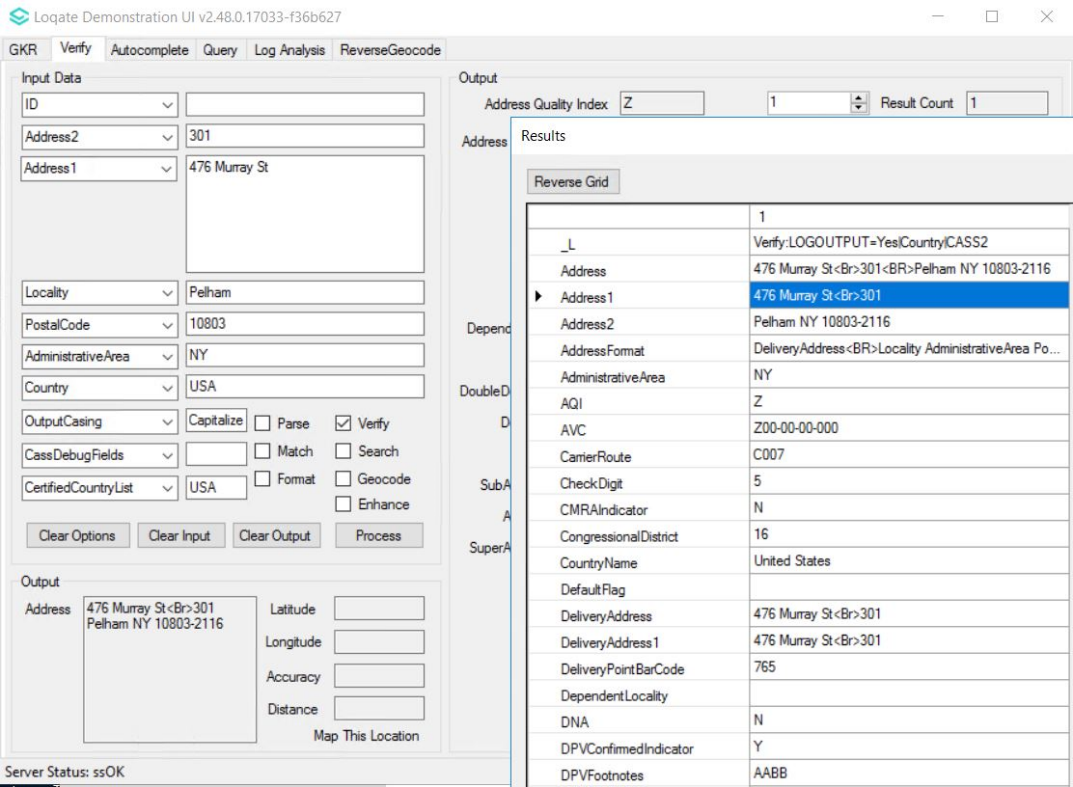 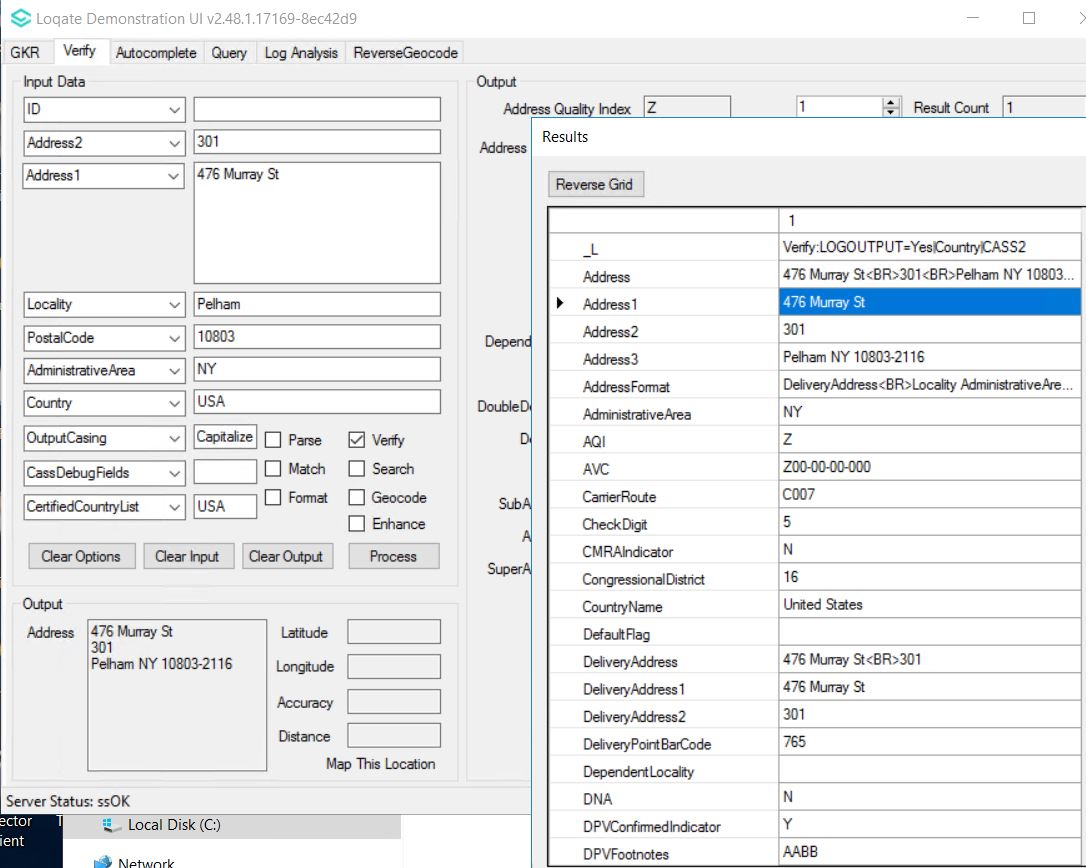 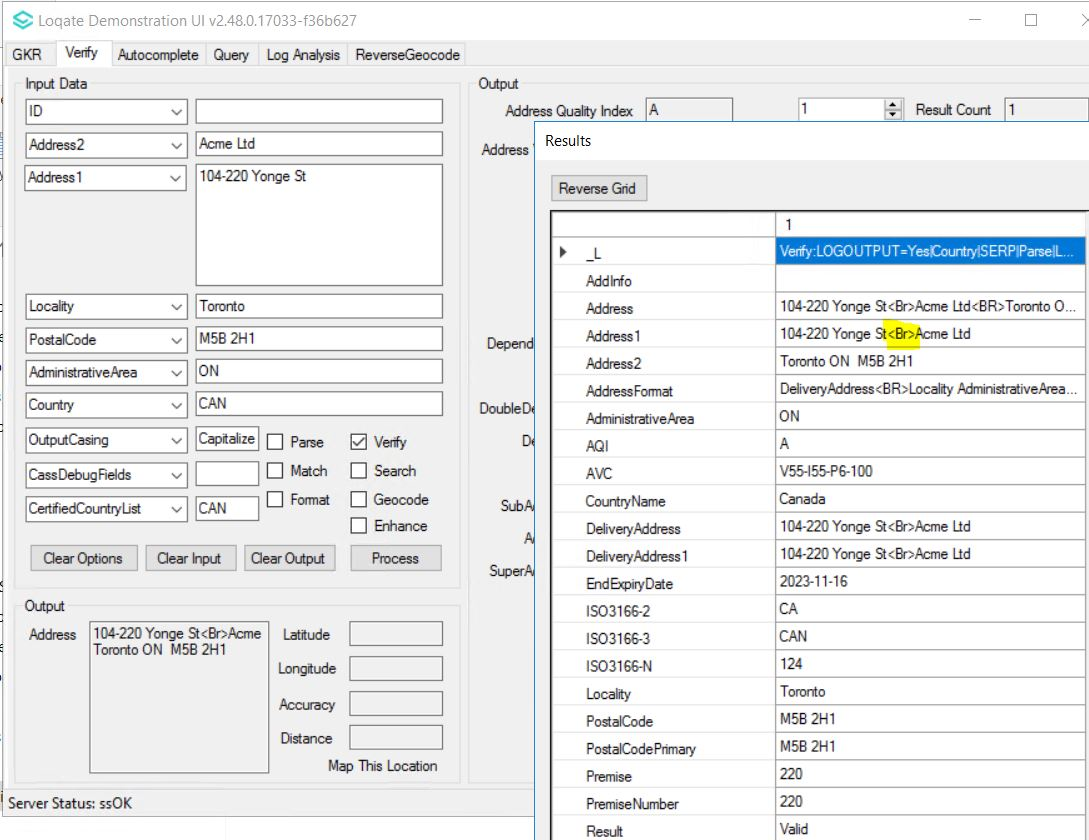 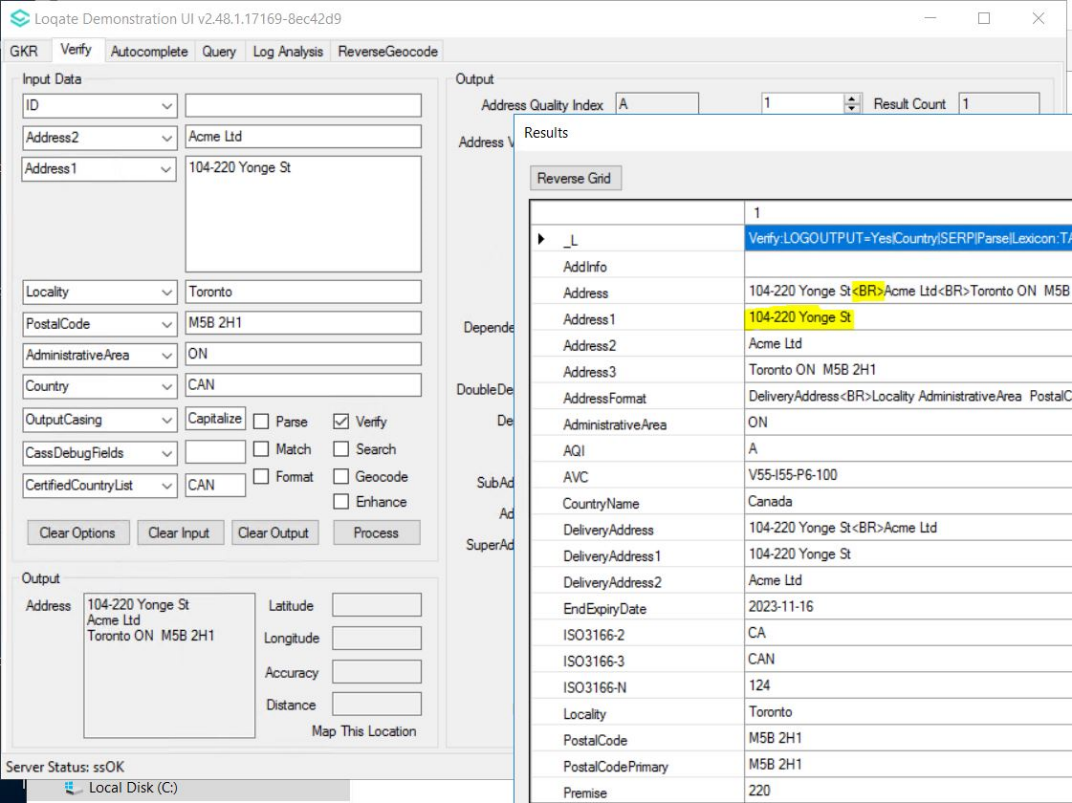 Case NumberChange DescriptionCategoryCountryExample AddressNAEnhancement to handle Argentina postal code update.APIArgentinaAvenida Nazca 4 438, Buenos Aires, C1406ABC, ARGBefore Image Before Image Before Image After ImageAfter Image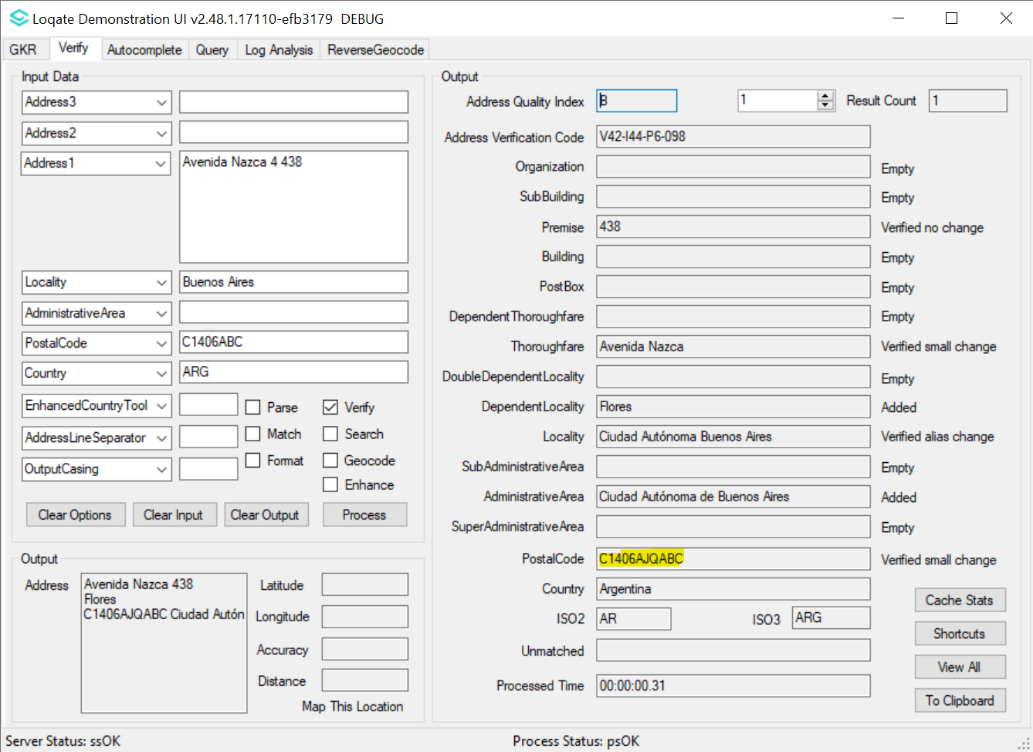 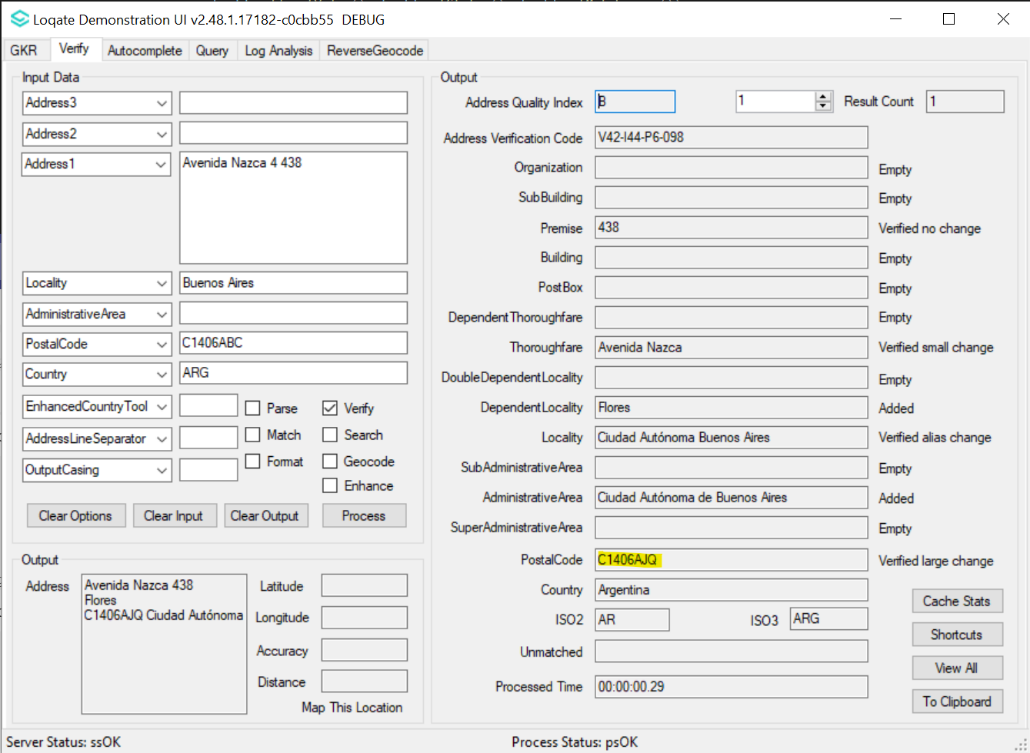 Case NumberChange DescriptionCategoryCountryExample AddressCAS-108556-W0X3Q8Verify Improvement in urbanization handling.APIPuerto Rico1895 CALLE GUARA, URB LOS CAOBOS, PONCE, PUERTO RICOBefore Image Before Image Before Image After ImageAfter Image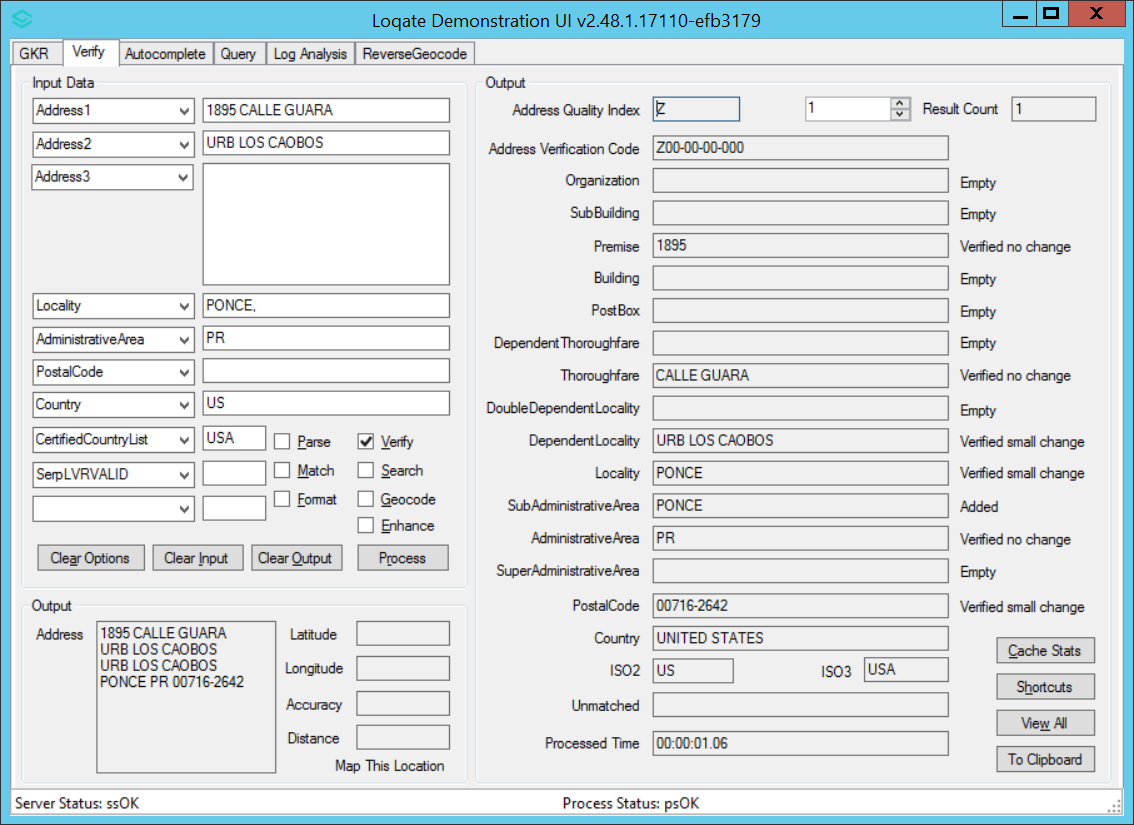 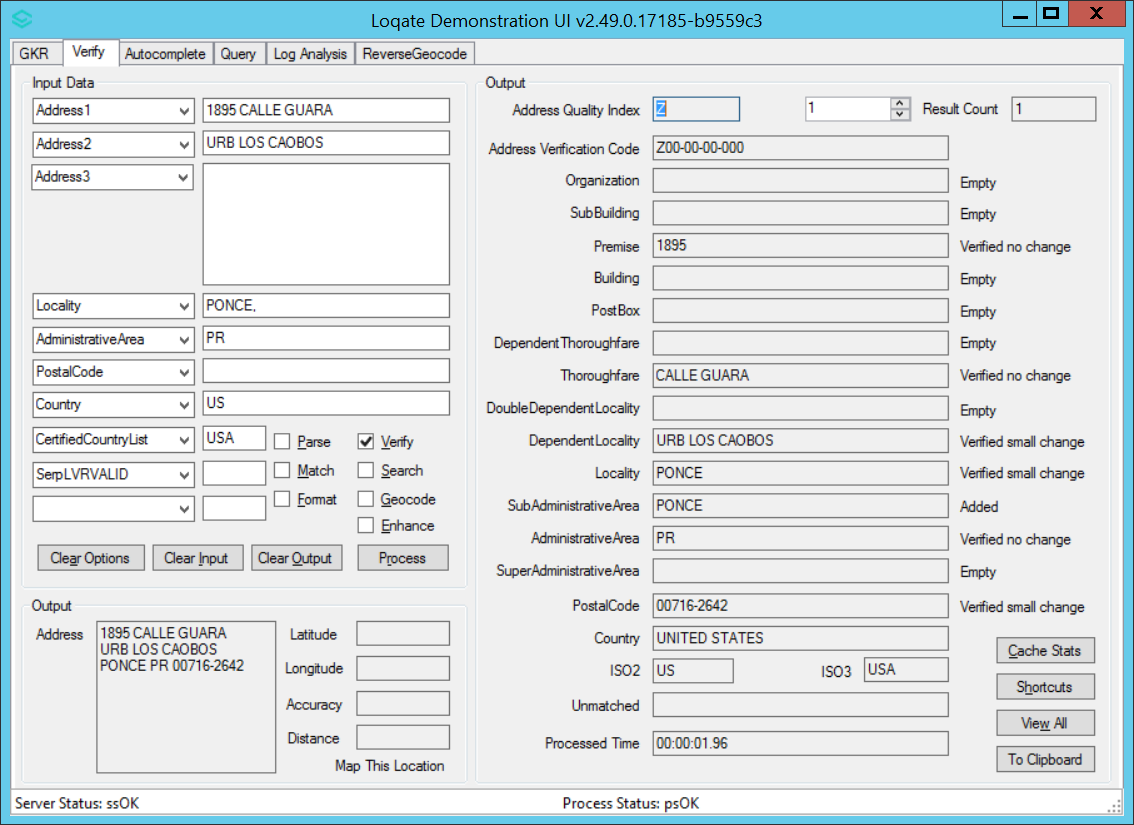 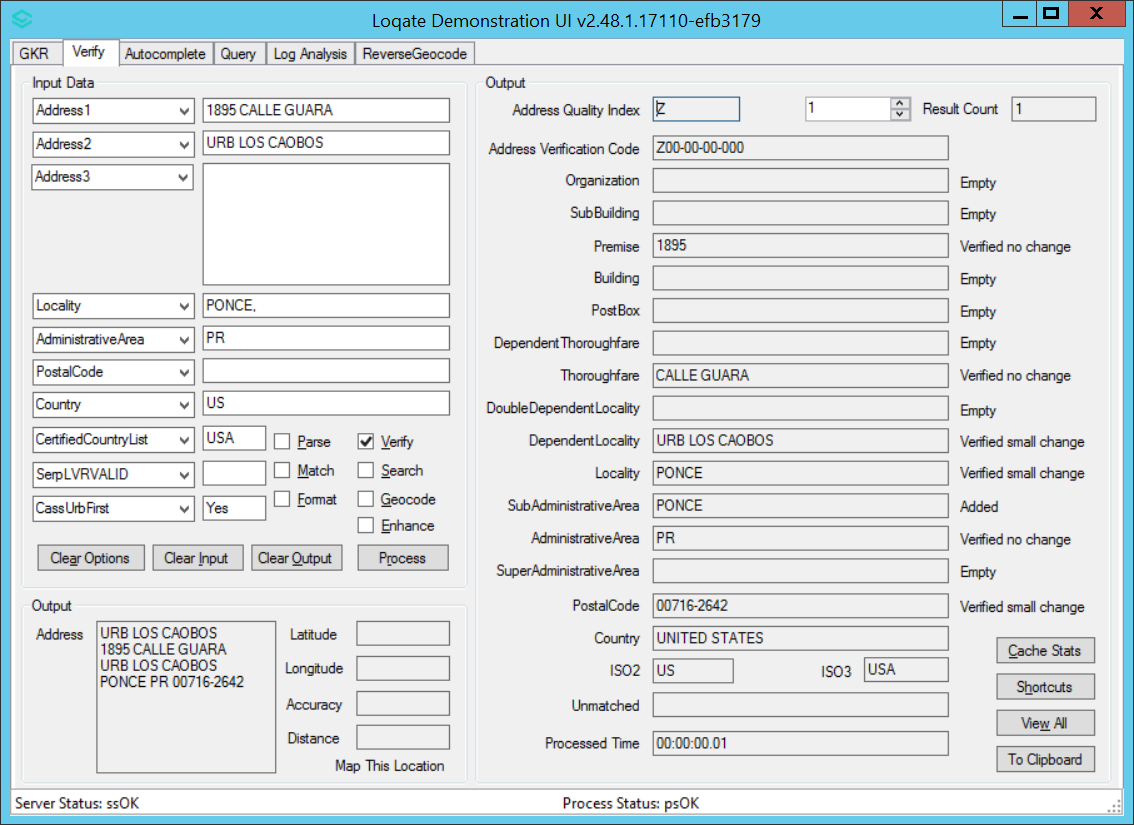 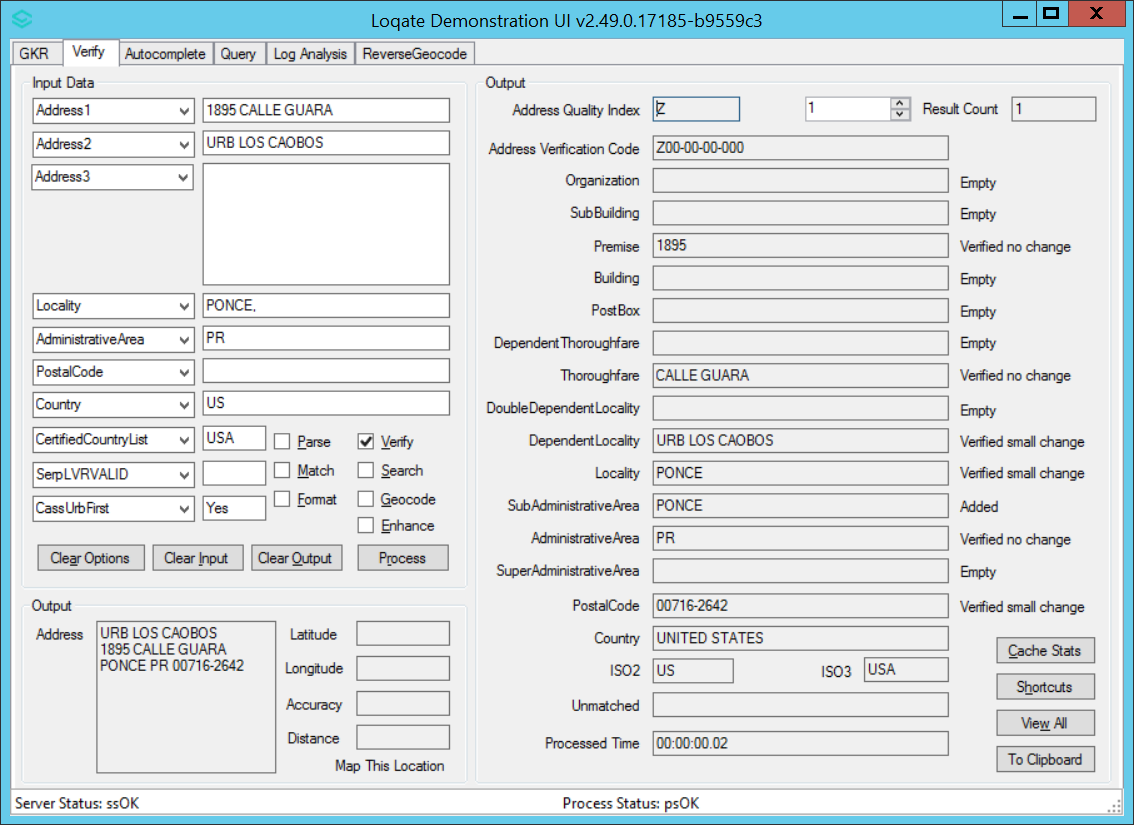 